Сопроводительная запискаУрок провела Стешина Анна Николаевна, учитель английского языка МБОУ «Баевская СОШ», Алтайский край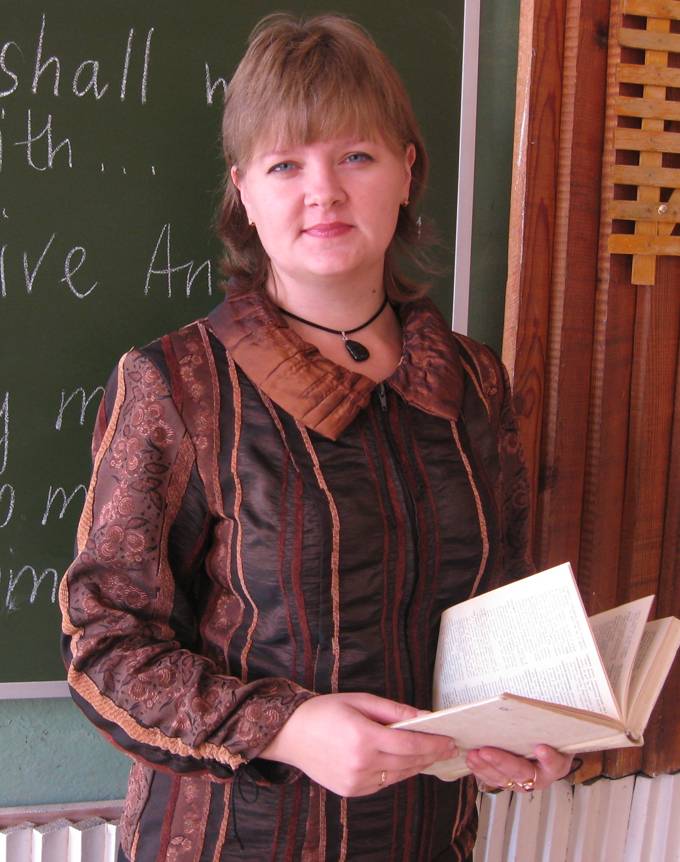 7 классТема урока: «Встречаем победителей международных соревнований»УМК  «Enjoy English», автор Биболетова М.З.